JELOVNIK ŠKOLSKE KUHINJE 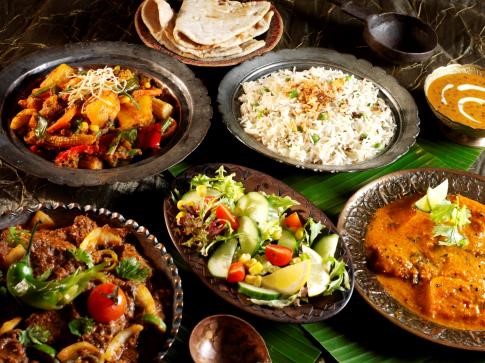 Dobar tek! 27. 11. – 1. 12. 2023.PONEDJELJAK Griz s Kraš EkspresomUTORAK Juha, rižoto sa svinjetinom, kruhSRIJEDA Varivo od mahuna s piletinom, kruhČETVRTAK Hrenovka, kuhano jaje, jogurt, kruhPETAK Krpice sa zeljem, kruh, voće